Сучилина Ирина Александровна Учитель начальных классов филиала МБОУ «Гляденская СОШ» «Кибитенская НОШ»Технологическая карта урока по учебному предмету «Литературное чтение» в 3м-м классе на тему: К.А.Паустовский «Заячьи лапы»Ход урокаПриложение 1 1.Это рассказ о зайце 2.Это рассказ о страшной беде: лесном пожаре 3.Это рассказ о людской доброте и отзывчивостиПриложение 2Жизнь дана на добрые дела Доброму человеку и чужая болезнь к сердцуПриложение 3злой, невоспитанный, равнодушный, жестокий, грубый;любопытная, жалостливая, душевная, добрая;нервный, сердитый, раздражённый, но добрый;беспокойный, добрый, выносливый, терпеливый, шустрый, заботливый, упорный;интеллигентный, строгий, образованный, добрый;отзывчивый, робкий, добрый.Критерии оценивания---- «5»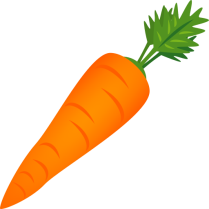 -----«4»или ---«3»Тип урока:Работа по ранее изученному материалу, закрепление.  (дополнительное чтение)Авторы УМК:УМК «Школа Росси»; 3 класс:  Л.Ф. Климанова, Л.А. Виноградская, В.Г. Горецкий. Литературное чтение. 3 класс. Учебник для общеобразовательных организаций. В 2ч. Ч.      1.-  М. : «Просвещение», 2022.Цель урока:Способствовать формированию умения выделять человеческие ценности на основе рассказа К. Паустовского «Заячьи лапы»Планируемые образовательные результаты (предметные, личностные, метапредметные):Предметные: - владеть элементарными умениями анализа и интерпретации текста: формулировать тему и главную мысль,  выявлять связь событий, эпизодов текста; характеризовать героев, давать оценку  их поступкам, выявлять взаимосвязь между поступками, мыслями, чувствами героев, устанавливать причинно-следственные связи.Личностные: выражать этические чувства (стыда, вины, совести) на основе анализа простых ситуаций; освоение опыта человеческих взаимоотношений, признаки индивидуальности каждого человека, проявление сопереживания, уважения, любви, доброжелательности и других моральных качеств к родным, близким и чужим людям, независимо от их национальности, социального статуса, вероисповедания;осознание этических понятий, оценка поведения и поступков персонажей художественных произведений в ситуации нравственного выбора;Метапредметные:Познавательные: анализировать текст: обосновывать принадлежность к жанру, определять тему и главную мысль, делить текст на части, озаглавливать их, находить в тексте заданный эпизод, определять композицию произведения, характеризовать героя;конструировать план текста, дополнять и восстанавливать нарушенную последовательность; Регулятивные: принимают и сохраняют учебную задачу, планируют своё действие. выполнять действия контроля/самоконтроля и оценки процесса и результата деятельности, при необходимости вносить коррективы в выполняемые действия.Коммуникативные: составляют несложные монологические высказывания о героях.работают в группе, участвуют в коллективном обсуждении проблемы, слушают товарища и обосновывают свое мнение, выражают свои мысли и идеи.Оборудование: Карточки с заданиями, презентация, проектор, шкатулка , карточки для оцениванияОбразовательные ресурсы:УМК «Начальная школа 21 века»; 3 класс: учебник для учащихся общеобразовательных организаций: в 2 ч. Ч1/ Ефросинина Л.А. – М.: Вентана-Граф, 2016Методические приёмы развития критического мышления: “«Шкатулка  истин», «Собери пословицу», «Задание : определи героев произведения», «Характеристика героя», «Допиши фразу», «Корзинка мыслей»Этап урокаДеятельность учителяДеятельность учащихсяФормируемые УУД1. Орг. Момент. - Доброе утро, ребята, уважаемое жюри и все присутствующие сегодня на уроке.! Пусть оно действительно будет для нас сегодня добрым.- Какое у вас настроение?2. Мотивация учащихсяСтадия вызова. Собираясь к вам на урок , я взяла совершенно разные предметы, как вы думает для чего они нужны? Демонстрация морковки и шкатулки. Предположительные ответы детей:Морковка- чтобы съесть или кому- ни будь отдать.Шкатулка нужна для того чтобы в нее что то складывать.Разные драгоценности.Регулятивные УУД:- уметь слушать в соответствии с целевой установкой;Познавательные УУД:- уметь выделять существенную информацию.3. Актуализация и проблематизация Морковка с кем у вас ассоциируется ? А заяц , с каким произведением?Шкатулка с чем? А что такого драгоценного мы можем в нее сегодня на уроке положить? С зайцем, кроликом.«Заячьи лапы»С драгоценностями.Предположения детей.4.Целеполагание.Скажите, пожалуйста. А слова, поступки имеют какую либо ценность? Могут они быть дороже золота? Мы сегодня будем работать по произведению «Заячьи лапы», и зачем же тогда нам нужна шкатулка?Сегодня мы должны выяснить самое ценное, что хотел нам сказать Паустовский.Зайцы,  любят морковку, если им ее дать, где ж ее взять в лесу? Правильно негде. Поэтому с вами за вашу работу я буду сегодня делиться морковкой для нашего зайчика. 1 морковка -1 балл Критерии: 4 морковки- «5»3- морковки- «4», 1-2 морковки –«3»Да, конечно.Может мы из рассказа выделим , что то очень ценное , что можно будет положить в нашу шкатулку.Регулятивные УУД:- уметь слушать в соответствии с целевой установкой;Коммуникативные:- уметь участвовать в учебном диалоге при обсуждении прочитанного;5. Работа по теме урокаРебята, вы уже ознакомились с данным произведением и наверное поняли о чем этот рассказ, посмотрите на слайд 2.(прил. 1) Это рассказ о зайце Это рассказ о страшной беде: лесном пожаре Это рассказ о людской доброте и отзывчивости. Ребята если вы согласны с утверждением 1, так и запишите на листочке, если со 2 , поставьте цифру 2, если с 3, поставьте цифру 3.Поднимите руки те , кто выбрал первое утверждение, теперь те, кто второе, и те , кто третье.Мнения разошлись, отложите листочки, мы вернемся к ним в конце урока.Работа в группах.Объединившись в группы, вы поработаете с пословицами, части которых перепутаны. 1.Восстановите пословицы.( прил.2 ) Проверка по образцу на экране, получают морковку Как данные пословицы относятся к нашему рассказу? Ребята , мы с вами решили, что в шкатулку будем складывать только самое ценное, что же можно взять из рассказа на этом этапе?Кладем данную мысль в нашу шкатулку.2.Работа в группах .Выбор главных героев Ребята, вы сказали главные герои, кто же они?Проверка . Вывешивание названных героев на доску.Зачем нужны герои в рассказе? А можно ли убрать кого ни будь из рассказа?То есть каждый человек важен?Как вы думаете, может ли эта фраза быть ценностью? Записываем и кладем в шкатулку.Оценивание.3. Задание «Соответствие». Работа в паре. (слайды с 4 по 9)Я нашла в интернете иллюстрации к данному рассказу, узнаете ли вы героев, которых назвали? А ситуации, в которых они оказались? Найдите фразы или предложения, которые соответствуют данным иллюстрациям. Предлагаю поработать в паре, каждая пара выбирает себе одну иллюстрацию.Каждая пара выступает, объясняя поступки героев.Что главное можно выделить из данных ситуаций? Отмечают свое предположение .Поднимают руки.Ученики в группах читают начало пословицы и находят её конец. Читают и объясняют смысл пословицГлавные герои были добры к зайцу и помогли ему.(что нужно уметь совершать добрые дела)Выбирают главных героев .Понять какую роль они играют в жизни зайца.Нет, тогда зайца могут не спастиДа.Может.(каждый человек важен)Работа в парах , по учебнику, ищут предложение соответствующее изображению.Выступление пар.( оказывают помощь, сочувствуют, сопереживают).Познавательные: анализировать текст: обосновывать принадлежность к жанру, определять тему и главную мысль. Регулятивные: принимают и сохраняют учебную задачу, планируют своё действие. выполнять действия контроля/самоконтроля и оценки процесса и результата деятельности, при необходимости вносить коррективы в выполняемые действия.Коммуникативные: составляют несложные монологические высказывания о героях.работают в группе, участвуют в коллективном обсуждении проблемы, слушают товарища и обосновывают свое мнение, выражают свои мысли и идеи.Физминутка Зайцы, очень подвижные животные, сейчас я вам тоже предлагаю немного подвигаться.Повторяют движения физминутки4. «Характеристика героя». Ребята, а как выдумает , что оказывает влияние на их поступки, почему они так поступают?- Какие качества характеризуют каждого героя? -Выберите из предложенных качества, характерные для каждого героя. (прил.3) Работать будете в парах. Обсуждение ответов детей , к каждому герою вывешивается его характеристика. Какой герой вызывает осуждение? Скажите, а может этот человек не так плох, как кажется на первый взгляд? Может он так сказал , просто потому, сто не знает как лечить зайца, или очень устал ? Что в итоге мы видим? Каких людей больше? Высказывание в шкатулку. ОцениваниеВлияет характер.Говорят о их доброте и о помощи бедному животному. Осуждение вызывает только ветеринар.Высказывания детей.Хороших людей больше. Ребята, наша шкатулка наполнилась ценностями, давайте их еще раз прочитаем.- Какая простая истина вам открылась? Что хотел сказать автор? Чему нас научить?Вы нашли истину. Это рассказ о людской доброте и отзывчивости.Вернемся к вашим листочкам, на которых вы записывали свой ответ относительно главной мысли рассказа. Поменялось ли ваше мнение теперь. Что или кто вам в этом помог?Чтение фраз: нужно уметь совершать добрые дела, каждый человек важен, оказание  помощи, сочувствие, сопереживание, Хороших людей больше.Нужно быть добрым и отзывчивым, помогать всем, кто в нас нуждается. Да. Поменялось, поняли смысл рассказа, благодаря героям и их поступкам. Итог урока.Перед нами «Корзина мыслей» (Учитель демонстрирует корзинку). У меня есть начало фразы , а вы допишите одно- два слова , как продолжение.Быть добрым –это значит … Подсчитайте количество набранных морковок и оцените себя.Сегодняшний урок , мне бы хотелось закончить такими словами: Совершив добро, наслаждайтесь тем, что окружающим стало хорошо. Дарите добро искренне, не ожидая какой либо выгоды или отдачи, если мы этому научимся, то мы богатые люди. Самое главное, это научиться видеть, что кому то нужна наша помощь.Пишут на листочках и кладут в «Корзинку мыслей»